 Thiruppathi Thiruppathi.360581@2freemail.com LOGISTICS COORDINATIOR & TRANSPORTATION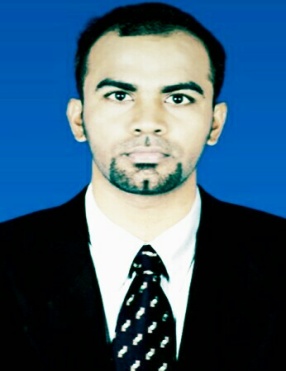 PROFESSION OBJECTIVE                                                    To pursue a dynamic and challenging career with an organization of repute and integrating my own goals with the organizations, so as to become a catalyst in every aspect grow.SUMMARYHaving 3+ years of Import/Export Documentation& Transportation Experience which includes 1 + years as Process Associateexperience.Ensure optimal level of customer services and co ordination with departments’ requests in all areas in Shipping, Clearance and Freight Forwarding etc.Maintain knowledge on all technical information and resolve all issues in transactions and perform correction wherever required.Manage everyday work activities and informed HOD’s appropriately.Administer and collect all metrics on processes and identify data points to improve all processes.Monitor all data entry operations and ensure compliance within timeframe. Ensure and maintain effective professional relationships with staff.To achieve vast experience in all sectors.  PROFESSIONAL EXPERIENCECompany         : Indian Shipping and Logistics Facility PvtLtd.(Chennai)(http://islf.in/)Duration          : Sept-2013 to Feb-2017Designation     : IMPORT/EXPORT DOCUMENTATION&TRANSPORTATION		Responsibility: Responsible to handle imports & exports (Sea/Air) independentlyFacilitate the shipping of products from one destination to anotherResponsible to correspond / coordinate independently to importers / exporters / shippers / liners / transporters / overseas agents / statutory authoritiesArrange transportation, schedule staff, and orchestrate deliveries to meet customer demand with little to no delayResponsible to work with international freight forwarding	Responsible to work with import / export software packages / word / excel / office software.Responsible to provide bond requirement – format, registration of various licenses and import / export clearance of various schemes (epcg /deec/ SEZ/STP/EOU/etc).Responsible to prepare / segregate documents – shipping bills / bill of entry / EDI annexure / online filing.Responsible to provide costing / estimation / quotationIndependently hand the execution of bill of lading and manifests /etc.Responsible to handle Customs clearance – air / sea / ICD. Independently handle and provide daily / weekly / monthly status / statistics generation / updating shipping / delivery / transshipment / marketing prospects status.Responsible to find and recruit documentation and operations position as complied with organization criteria.Should be able to file refunds / drawback / etc. Should arrange transporters for local, within state or interstate for any kind of cargo at a very competitive rate / Follow up for paymentsReceives products and coordinates delivery,Prepares loads for shipment,Takes steps to avoid quality control issuesContinually reviews freight costs, transportation rates, and/or the prices of raw materials to keep costs down where possibleEXPERIENCECompany 	: Just Dial Limited. (Chennai)(https://www.justdial.com)Duration    	: March-2012 to Aug-2013Designation    	: Process Associate	Responsibilities:Creating a positive Brand Image /awareness of Just Dial in the minds of new prospective clients.Contact customers by phone to offer or persuade them to purchase the services.Explain advantages and features of service being sold to stimulate customer'sinterest.Answer customer's questions pertaining to service being offered.Advises customer on variables and options to assist customer in making decision.Explain products or services and prices.Computes estimate or final cost of sale and presents information to customer.Schedule appointments for Sales Representatives.Coordinating with Marketing executive and the client till the deal is closed.Maintaining the customer’s business data.Working on the business man’s Follow up data Giving Feedback to Team Lead on prospects or Follow up clientsADDITIONAL WORK EXPERIENCEWorked as Data Base Administration for IIE Technologies Chennai, INDIA.(My SQL)SKILLSKnowledge of Windows 7,8,10 Operating Systems & XP Operating SystemsMS Office (Word, Excel, PowerPoint & Access), Internet and E-mail applicationsBasics of Networking & Basics of My SQL language.ACADEMIC DETAILSCompleted Master of Business Administration in Logistics from Alagappa University karaikudi,Tamilnadu in the year 2017Completed Bachelor of Engineering with first class in the Department of Electronics and Communication in 2011 from PSR engineering college, Sivakasi, Tamilnadu.Completed both Higher Secondary Education and S.S.L.C from Government Higher Secondary School, State Board, Tamilnadu, and aggregate70% of marks.PERSONALITY TRAITSAbility to learn new things easily and to apply the same in different areas.Problem-solving skillsPossess very good leadership skills to manage with different kind of people.Possess a flexible & detail oriented attitude                                      I do hereby declare that the particulars of information and facts stated here in above are true, correct and complete to the best of my knowledge and belief.DECLARATION: